Publicado en  el 07/11/2016 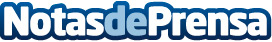 La inteligencia artificial será uno de los pilares del Samsung Galaxy S8Un adiós o una gran evolución para S-Voice, el asistente de los Samsung desde 2012Datos de contacto:Nota de prensa publicada en: https://www.notasdeprensa.es/la-inteligencia-artificial-sera-uno-de-los_1 Categorias: Telecomunicaciones Inteligencia Artificial y Robótica Software Dispositivos móviles http://www.notasdeprensa.es